Уважаемая Ольга Генриховна!    Администрация Пучежского муниципального района в ответ на Ваше письмо № 4810-008/01-12 от 02.12.2019 «О проведении семинара-совещания» направляет информацию о персональном составе делегации для участия в итоговом семинаре-совещании Всероссийского общественного движения «Волонтеры Победы».  Приложения 1 на 1 л. в 1 экз.С уважением,Заместитель главы администрацииПучежского муниципального района 		                        Н.Т. ЛобановаИсп. А.А. Самышина 8(49345)2-14-33	Приложение №1Информация о персональном составе делегации для участия в итоговом семинаре-совещании Всероссийского общественного движения «Волонтеры Победы» Сведения о сопровождающем лице: Самышина А.А., специалист по молодежной политике Отдела образования и делам молодежи администрации Пучежского муниципального района, +7 (962) 168-97-68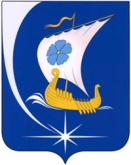 АдминистрацияПучежского муниципального района Ивановской области________ул. Ленина, д.27, г.Пучеж, 155360______ тел. (49345) 2-14-30,  факс 2-15-36e-mail: admin37@bk.ruАдминистрацияПучежского муниципального района Ивановской области________ул. Ленина, д.27, г.Пучеж, 155360______ тел. (49345) 2-14-30,  факс 2-15-36e-mail: admin37@bk.ruАдминистрацияПучежского муниципального района Ивановской области________ул. Ленина, д.27, г.Пучеж, 155360______ тел. (49345) 2-14-30,  факс 2-15-36e-mail: admin37@bk.ruАдминистрацияПучежского муниципального района Ивановской области________ул. Ленина, д.27, г.Пучеж, 155360______ тел. (49345) 2-14-30,  факс 2-15-36e-mail: admin37@bk.ruНачальнику Департамента образования Ивановской области О.Г. Антоновой12.12.201912.12.2019№3529Начальнику Департамента образования Ивановской области О.Г. Антоновойна№ 4810-008/01-12 от 02.12.2019№ 4810-008/01-12 от 02.12.2019№ 4810-008/01-12 от 02.12.2019Начальнику Департамента образования Ивановской области О.Г. АнтоновойМуниципальное образованиеОбразовательное учреждениеФ.И.О.Число, месяц, год рожденияМесто учебы/ работы, класс/должностьПучежский  районМБОУ лицей г. ПучежаЛушин Вячеслав Николаевич01.04.2004МБОУ лицей г. Пучеж, 9 классПучежский  районМБОУ Пучежская гимназияКузнецов Иван Артурович20.08.2002МБОУ Пучежская гимназия, 11 классПучежский  районМБОУ Пучежская гимназияКовязина Екатерина Андреевна11.06.2002МБОУ Пучежская гимназия, 11 классПучежский  районМБОУ Пучежская гимназияПетрова Дарья Андреевна28.03.2002МБОУ Пучежская гимназия, 11 класс